KS3 Computing Autumn   Basic Functions Communication  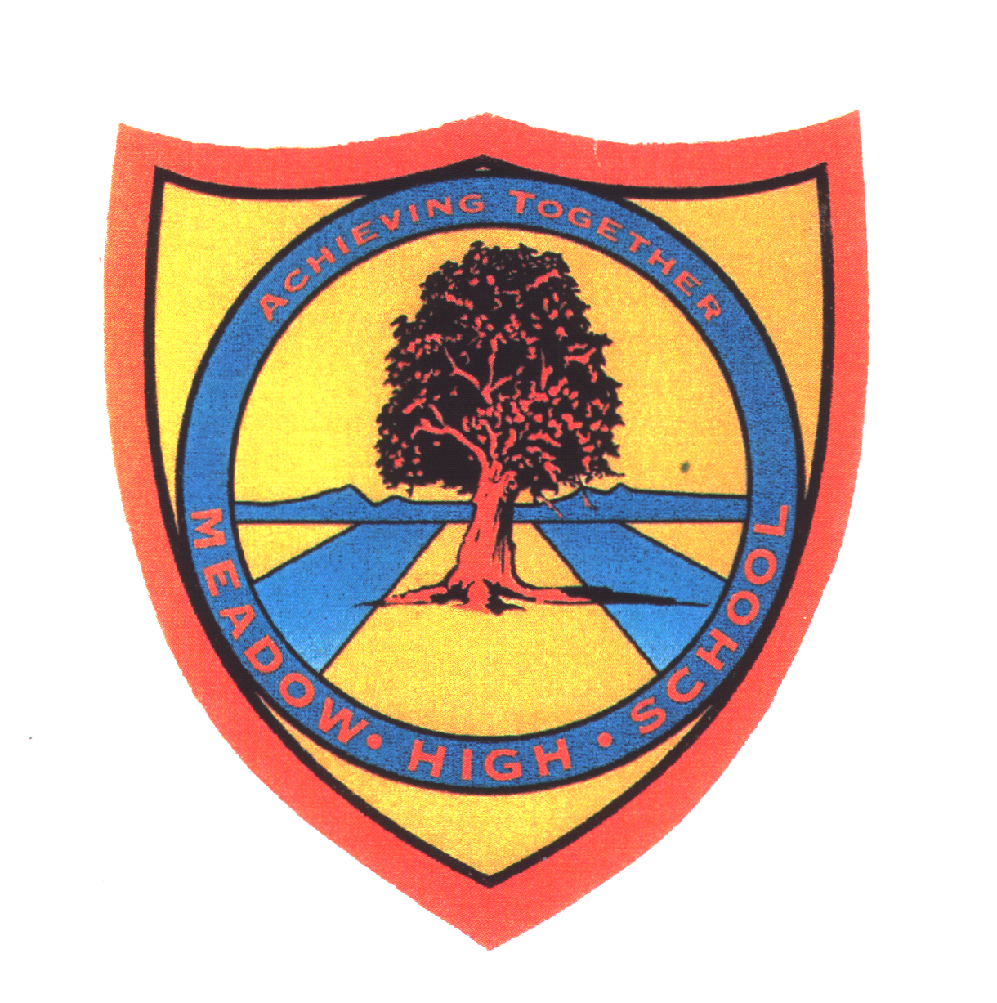     Pathway 1  Cycle 1 KS 3 (Pathway 1) Term AutumnTerm AutumnLearning Intention:  This SOW aims to teach the meaning of communication, the different types of communication and the importance of visuals, checklists and social stories in students’ lives. In the end, the students will be able to perform basic computer functions like copying and pasting, saving, opening and printing their work. Some will be able to create their visuals, checklists and social stories to support their needs. Learning Intention:  This SOW aims to teach the meaning of communication, the different types of communication and the importance of visuals, checklists and social stories in students’ lives. In the end, the students will be able to perform basic computer functions like copying and pasting, saving, opening and printing their work. Some will be able to create their visuals, checklists and social stories to support their needs. Learning Intention:  This SOW aims to teach the meaning of communication, the different types of communication and the importance of visuals, checklists and social stories in students’ lives. In the end, the students will be able to perform basic computer functions like copying and pasting, saving, opening and printing their work. Some will be able to create their visuals, checklists and social stories to support their needs. Learning Intention:  This SOW aims to teach the meaning of communication, the different types of communication and the importance of visuals, checklists and social stories in students’ lives. In the end, the students will be able to perform basic computer functions like copying and pasting, saving, opening and printing their work. Some will be able to create their visuals, checklists and social stories to support their needs. Learning Intention:  This SOW aims to teach the meaning of communication, the different types of communication and the importance of visuals, checklists and social stories in students’ lives. In the end, the students will be able to perform basic computer functions like copying and pasting, saving, opening and printing their work. Some will be able to create their visuals, checklists and social stories to support their needs. Key knowledge that should be learned during this SoW Key knowledge that should be learned during this SoW AllMostSomeConcept: Concept: The pupils will understand the concept of communication.The pupils will understand the different types of communication. The pupils will understand how to ease communication. Knowledge: Knowledge: The pupils will learn what Communicate in Print is used for. The pupils will learn what Communicate in Print is used for and be able to explain.Some pupils will understand the importance of visuals, checklists and social stories. Key Skills: Key Skills: The pupils will be able to locate and open Communicate in Print. They will be able to type symbols and text on Communicate in Print. They will be able to copy and paste text, symbols and pictures. In addition to the previous: The pupils will be able to save, open and print the work. In addition to the previous: The pupils will be able to type their checklists, visuals and social stories using Communicate in Print. Language and/or communication skills: Language and/or communication skills: The pupils will be able to use various symbols and keywords to reinforce their language and communication skills. They will learn the following keywords: symbols, text, open, copy, paste, pictures.In addition to the previous, the pupils will be able to use visuals, pictures and keywords to reinforce their language and communication skills.  They will learn the following keywords: symbols, text, copy, paste, picture, visuals,  font, save, open, print.In addition to the previous, the pupils will be able to use checklists, social stories and visuals to reinforce their language and communication skills. They will learn the following keywords: symbols, text, copy, paste, picture, visuals,  font, save, open, print, alignment, social story, checklist.Curricular LinksCurricular LinksLinks to other learning within the subject and spiral learning links: Typing, copying, pasting, opening a file, printing Cross-curriculum links: English: speaking, listening, typing, reading, Links to other learning within the subject and spiral learning links: Typing, copying, pasting, opening a file, printing Cross-curriculum links: English: speaking, listening, typing, reading, Links to other learning within the subject and spiral learning links: Typing, copying, pasting, opening a file, printing Cross-curriculum links: English: speaking, listening, typing, reading, 